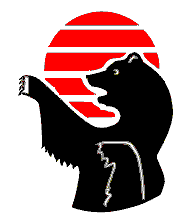 Чемпионат и Первенство России (юниоры, юниорки 16 - 17 лет) по джиу-джитсуРасписание:февраля 2024 г. - день приезда.      Место и адрес: в   Отель « Park Inn by Radisson Pribaltiyskaya»       (Санкт-Петербург, ул. Кораблестроителей, д.14, станция метро «Приморская»)10.00-16.00 – мандатная комиссия, аккредитация спортсменов и судей 1-го, 2-го и 3-го дня соревнований. Команды, не прошедшие мандатную комиссию в установленное время, к соревнованиям не допускаются. 11.00 – 17.00 – официальное взвешивание спортсменов (бои мужчины и женщины, борьба лежа женщины); регистрация пар ката парное Чемпионата России и Первенства России до 18 лет, после прохождения командой мандатной комиссии.19.00 - Жеребьёвка.     02 февраля 2024 г. - СК (Академия Платонова, улица Вязовая д.13)9.00 – совещание судей.10.00 – начало 1-го дня соревнований - Чемпионата России (бои мужчины и женщины, борьба лежа женщины); ката парное Чемпионата России и Первенства России до 18 лет .18.00–19.00 – официальное взвешивание спортсменов (бои юниоры) Первенства России до 18 лет и (борьба лежа мужчины) Чемпионат России.                   Жеребьёвка по окончании 1 дня соревнований.Отъезд участников   возможен по окончании соревнований в этих дисциплинах.    03 февраля 2024 г. - СК (Академия Платонова, улица Вязовая д.13)09.00 – совещание судей.10.00 – начало 2-го дня соревнований - Первенство России до 18 лет (бои юниоры) и Чемпионат России (борьба лежа мужчины).18.00–19.00 – официальное взвешивание спортсменов (борьба лежа юниоры и юниорки) и (бои юниорки) Первенства России до 18 лет.                   Жеребьёвка по окончании 2 дня соревнований.Отъезд участников   возможен по окончании соревнований в этих дисциплинах.     04 февраля 2024 г. - СК (Академия Платонова, улица Вязовая д.13)9.00 – совещание судей.    10.00 – начало 3-го дня соревнований Первенство России до 18 лет (борьба лежа юниоры и юниорки) и (бои юниорки).Отъезд участников   возможен по окончании соревнований в этих дисциплинах.Весовые категорииЧемпионат России:Файтинг систем (бои)  и Борьба лежа (борьба лёжа), весовые категории:Мужчины  - . - . - . - . - . - . + . -абсолют (не-ваза).Женщины - .  - . -52кг. - . - . - . +70кг.-абсолют (не-ваза).Дуо - систем (ката парное), разряды:мужчина/мужчина, женщина/женщина, мужчина/женщинаПервенство России до 18 лет:Файтинг систем (бои) и Борьба лежа (борьба лёжа), весовые категории:Юниоры -46кг., -50кг., -55кг., -60кг., -66кг., -73кг., -81кг., +81кг.Юниорки -40кг., -44кг., -48кг., -52кг., -57кг., -63кг., -70кг., +70кг.Дуо - систем (ката парное), разряды:юниор/юниор, юниорка/юниорка, юниор/юниорка.